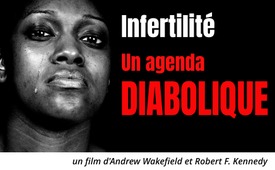 Infertilité : un agenda diabolique – un film d'Andrew Wakefield et Robert F. Kennedy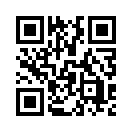 Qui s'arroge le droit de décider de l'une des décisions les plus fondamentales ? Apparemment l'OMS, dirigée par Bill Gates, qui a administré aux femmes du Kenya un vaccin nuisible à la grossesse. Un agenda diabolique, magistralement démontré par Andrew Wakefield, Robert F. Kennedy et Children's Health Defense.« Diriger la procréation avec sagesse - pour améliorer l’adaptabilité et la diversité », tel est le deuxième commandement des Georgia Guidestones depuis 1980, juste après le premier qui vise à réduire la population mondiale. Mais qui s'arroge le droit de décider de l'une des décisions les plus fondamentales des jeunes femmes, celle d'avoir un enfant ? Le documentaire suivant, « Infertilité : un agenda diabolique », une coproduction du cinéaste Andrew Wakefield, de Robert F. Kennedy et de Children's Health Defense, donne un aperçu effrayant du travail de l'Organisation mondiale de la santé. Pendant 20 ans, des recherches ont été menées sur un vaccin qui, en supprimant l'hormone de grossesse, devait entraîner des fausses couches. L'administration du vaccin a eu lieu au Kenya dans le cadre d'une vaccination contre le tétanos, à laquelle a été ajoutée la substance active nuisible à la grossesse. Ce n'est que grâce à l'engagement inlassable de médecins courageux que ce crime a été mis à la lumière.
Regardez et écoutez maintenant directement de la part des personnes concernées des faits et des preuves évidentes de l'approche criminelle de l'OMS. Étant donné que sa politique internationale de santé est jusqu'à présent dirigée par des donateurs privés comme Bill Gates - un partisan de l'eugénisme et du contrôle de la population - le temps est venu de changer cette mauvaise pratique.
C'est pourquoi nous vous demandons de bien vouloir contribuer à la diffusion de ce documentaire dans le monde entier.de jmr/nmSources:Infertilité : un agenda diabolique 
https://infertilitymovie.org/unfruchtbarkeit-eine-teuflische-agenda-deutsch/

Traduction française de Check Mate News 
https://live.childrenshealthdefense.org/fr/chd-tv/videos/infertilit--un-programme-diabolique--franais/

HCG dans le vaccin contre le tétanos de l'OMS https://www.scirp.org/journal/paperinformation.aspx?paperid=81838

Contrôle de la population par les vaccins 
https://www.epochtimes.de/gesundheit/bevoelkerungswachstum-kontrollieren-kenianische-aerzte-entdecken-sterilisationsmittel-in-impfstoffen-a1337657.html

Bill Gates et l'OMS 
https://www.zeit.de/wissen/gesundheit/2017-03/who-unabhaengigkeit-bill-gates-film?utm_referrer=https%3A%2F%2Fduckduckgo.com

Bill Gates et l'eugénisme 
https://perception-gates.home.blog/2020/05/25/eugenik-der-wahre-antrieb-der-gates-rockefeller-epstein-stiftungen/
https://de.technocracy.news/Bill-Gates-von-der-Bioethik-zur-Eugenik/Cela pourrait aussi vous intéresser:#Vaccination-fr - Vaccination - oui ou non ? Faits et arrière-plans - www.kla.tv/Vaccination-fr

#OMS - www.kla.tv/OMS

#Afrique - www.kla.tv/Afrique

#RobertFKennedy-fr - Robert F. Kennedy - www.kla.tv/RobertFKennedy-fr

#SanteMedecine - Santé et médecine - www.kla.tv/SanteMedecineKla.TV – Des nouvelles alternatives... libres – indépendantes – non censurées...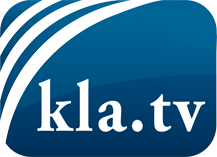 ce que les médias ne devraient pas dissimuler...peu entendu, du peuple pour le peuple...des informations régulières sur www.kla.tv/frÇa vaut la peine de rester avec nous! Vous pouvez vous abonner gratuitement à notre newsletter: www.kla.tv/abo-frAvis de sécurité:Les contre voix sont malheureusement de plus en plus censurées et réprimées. Tant que nous ne nous orientons pas en fonction des intérêts et des idéologies de la système presse, nous devons toujours nous attendre à ce que des prétextes soient recherchés pour bloquer ou supprimer Kla.TV.Alors mettez-vous dès aujourd’hui en réseau en dehors d’internet!
Cliquez ici: www.kla.tv/vernetzung&lang=frLicence:    Licence Creative Commons avec attribution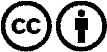 Il est permis de diffuser et d’utiliser notre matériel avec l’attribution! Toutefois, le matériel ne peut pas être utilisé hors contexte.
Cependant pour les institutions financées avec la redevance audio-visuelle, ceci n’est autorisé qu’avec notre accord. Des infractions peuvent entraîner des poursuites.